Ficha de recollida de datos de avistamentos en GaliciaDatos do lugarDatos do exemplarGrazas pola túa colaboración!!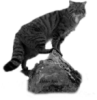 Ficha extraída de Proyecto Gato Montés http://gatomontescantabrico.blogspot.com 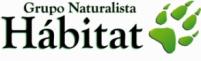 Gato bravoEspecie do ano 2014 na Reserva da Biosfera MCeTM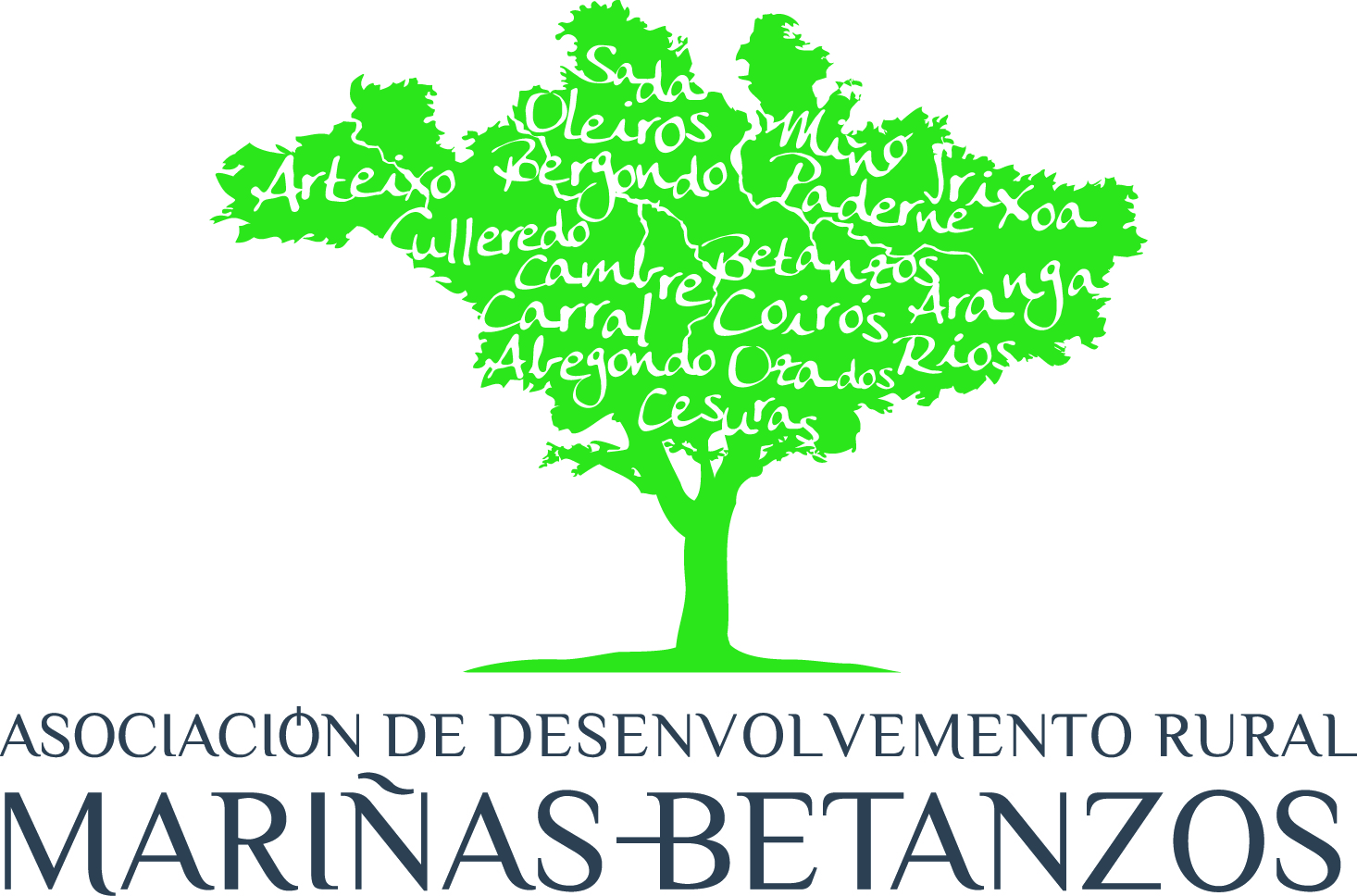 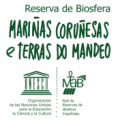 Nome completo do observador/es:Contacto (e-mail e teléfono):Data: Data: Hora: Localidade de observación:Concello:Concello:Provincia:Provincia:Coordenadas UTMhttp://www2.ign.es/iberpix/visoriberpix/visorign.htmlZona:X (6 números):X (6 números):Y(7 números):Breve descrición do hábitat:Breve descrición do hábitat:Breve descrición do hábitat:Breve descrición do hábitat:Breve descrición do hábitat:Distancia á zona habitada máis próxima:Distancia á zona habitada máis próxima:Distancia á zona habitada máis próxima:Distancia á zona habitada máis próxima:Distancia á zona habitada máis próxima:Distancia á estrada máis próxima:Distancia á estrada máis próxima:Distancia á estrada máis próxima:Distancia á estrada máis próxima:Distancia á estrada máis próxima:Nº exemplares:Sexo:MachoMachoFemiaIndeterminadoIdade:AdultoAdultoXuvenilIndeterminadoActividade:Fotografía do hábitatFotografía do hábitatFotografía do exemplarFotografía do exemplarFotografía do exemplarOutros datos:Outros datos:Outros datos:Outros datos:Outros datos:Enviar a Grupo Naturalista Hábitat  gnhabitat@yahoo.es Enviar a Grupo Naturalista Hábitat  gnhabitat@yahoo.es Enviar a Grupo Naturalista Hábitat  gnhabitat@yahoo.es Enviar a Grupo Naturalista Hábitat  gnhabitat@yahoo.es Enviar a Grupo Naturalista Hábitat  gnhabitat@yahoo.es 